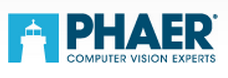 PersberichtUSB-minicamera brengt consumentengemak naar het industriële domeinMet de XS-serie lanceert IDS Imaging Development Systems GmbH een nieuwe generatie camera’s die het beste van twee werelden combineert. De minicamera’s met USB bieden het gebruikersgemak van een standaard consumentencamera met de veelzijdigheid en robuustheid van een industriële camera. Bovendien zijn de camera’s zeer klein, zonder aan kracht in te hoeven boeten.Hoe maak je een camera gebruikersvriendelijk? Door te kijken naar hoe mensen in het dagelijkse leven gewend zijn met een camera om te gaan. Het is de reden waarom in de nieuwe XS-serie van IDS tal van automatische functies zijn terug te vinden die je normaal gesproken alleen in consumentencamera’s vindt. Dit betekent echter niet dat er aan industriële kwaliteit hoeft te worden ingeleverd. Zelfs niet in lastige belichtings- en omgevingscondities. Kleine krachtpatser
Met een gewicht van slechts 12 gram en afmetingen van 23 x 26,5 x 21,5 mm kan de XS eenvoudig in elk systeem worden geïntegreerd. De compacte magnesium behuizing maakt hem bovendien zeer robuust. Toch zegt de kleine maatvoering niets over de grootse prestaties. Want de 5 megapixel Aptina CMOS-sensor met een pixelgrootte van 1,4 µm staat garant voor een exceptioneel gedetailleerd en waarheidsgetrouw kleurenbeeld, waarbij zeven outputformaten kunnen worden gekozen: 5 MP, 3 MP, Full HD, UXGA (1600x1200), 1,2 MP, 720p of VGA. De frame rates zijn vrij instelbaar en bij een volledige resolutie van 2592 x 1944 pixels kunnen in JPEG-mode 15 frames per seconden worden vastgelegd. Middels binning kunnen snelheden tot 30 frames per seconde worden gerealiseerd.Automatische functies
Eén van de gebruikersvriendelijke functies die je in de nieuwe XS-serie tegenkomt, is de geïntegreerde optische autofocus. Dit systeem levert zelfs heldere beelden op bij afstanden van slechts 10 cm – ongeacht of afstanden automatisch of handmatig middels de software zijn ingesteld. Is eerstgenoemde het geval, dan kan middels de bijbehorende API-functie de focuspositie worden uitgelezen. Een digitale zoomfunctie maakt het vervolgens mogelijk om vrijwel continu op delen van het beeld in- of uit te zoomen.
Ook is er aan de XS-serie een uitgebreid aantal regelfuncties toegevoegd. Denk hierbij aan een automatische witbalansfunctie, een automatische gainfunctie of aan het automatisch instellen van de belichtingstijd. Het grote voordeel van het gebruiken van deze automatische functies is dat het CPU-gebruik aanzienlijk wordt verminderd, waardoor de beeldverwerking onafhankelijk van een PC kan plaatsvinden. En met zaken als belichtingscompensatie, tegenlichtcompensatie, fotometrie en anti-flikkerfuncties, is er een enorm aanbod om de beeldverwerking te automatiseren. Veelzijdige toepassingen
Met de XS wordt ook een uitgebreide IDS Software Suite geleverd, inclusief drivers, tools en interfaces. Dit vereenvoudigt de integratie in tal van applicaties. De belangrijkste vakgebieden die hiervan zullen profiteren zijn onder andere interactieve kiosksystemen, embedded systemen en toepassingen in de medische technologie, microscopen en toegangscontrole. De XS-minicamera’s zijn vanaf juli in de Benelux verkrijgbaar bij de Belgische visionexpert Phaer.Over IDS
IDS Imaging Development Systems GmbH is een vooraanstaand producent van industriële camera’s met een USB- of GigE-interface. Met 15 jaar ervaring in het ontwikkelen van USB 2.0 camera’s, is het bedrijf één van de pioniers die vandaag ook USB 3.0 naar de industriële visionmarkt brengt. Een visionair gedachtegoed en modulaire concepten stellen de klanten van IDS in staat om innovatieve en individuele toepassingen te ontwikkelen. Professionele componenten voor machinevision worden exclusief en duurzaam in Duitsland ontwikkeld en geproduceerd om vervolgens wereldwijd te worden toegepast. Kijk voor meer informatie op www.ids-imaging.com.Over Phaer
Phaer neemt een unieke positie in als het gaat om hoogwaardige computervisiecomponenten. Uitgangspunt is altijd de inzet van technologisch leidende producten en kennis-netwerking met hun ontwikkelaars. De kennis van Phaer ten aanzien van technologie en applicaties helpt klanten hun R&D-traject te verkorten. Daarnaast wordt door een technologische voorsprong de marktpositie van de klant nu en in de toekomst zeker gesteld. Phaer is onder andere leverancier van Z-Laser, CCS, Schneider-Kreuznach, Volpi, Fujinon, Kowa, Pentax, Opto Engineering, e2v, IDS, Imperx, Photonfocus, , IOIndustries, Componentsexpress, , BitFlow en MVTec. Kijk voor meer informatie op www.phaer.eu.Het persbericht, inclusief beeld in hoge resolutie zijn te downloaden via www.phaer.be/nl/nieuws/persberichtenContact
Phaer
Koenraad Van De Veere 
T: + 32 9 261 61 60
E: k@phaer.eu